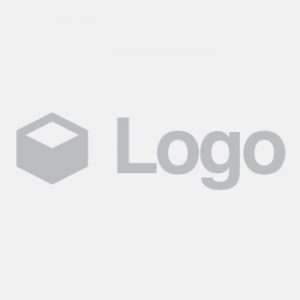 Bill to:Notes:INVOICE NUMBERLAN-0001ISSUE DATEDUE DATECURRENCYAMOUNT DUEDescriptionQTY/HRUnit CostTaxAmountGarden maintenance1$0$0$0Hedge cutting1$0$0$0Gutter cleaning1$0$0$0Tree cutting1$0$0$0Garden clearance1$0$0$0Planting1$0$0$0Driveway cleaning1$0$0$0Subtotal$0Discount$0Tax total$0AMOUNT DUE$0